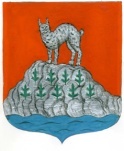 АДМИНИСТРАЦИЯ СЕВАСТЬЯНОВСКОГО СЕЛЬСКОГО ПОСЕЛЕНИЯПРИОЗЕРСКОГО МУНИЦИАЛЬНОГО РАЙОНАЛЕНИНГРАДСКОЙ ОБЛАСТИП О С Т А Н О В Л Е Н И Еот 11 января 2024 года	                                                                                                    № 11          В целях реализации мероприятий по разработке и утверждению административных регламентов предоставления муниципальных услуг в Севастьяновском сельском поселении, в соответствии с Федеральным законом от 06.10.2003 года №131-ФЗ «Об общих принципах организации местного самоуправления» (с изменениями), Федеральным законом от 27.07.2010 года № 210-ФЗ «Об организации предоставления государственных и муниципальных услуг», руководствуясь постановлением администрации муниципального образования Севастьяновское  сельское поселение муниципального образования Приозерский муниципальный район Ленинградской области от 11.06.2021 года  № 81 «О порядке разработки и утверждения административных регламентов предоставления муниципальных услуг», Уставом Севастьяновского  сельского поселения Приозерского муниципального района Ленинградской области, администрация Севастьяновского  сельского поселения Приозерского муниципального района Ленинградской области                                                    ПОСТАНОВЛЯЕТ:Утвердить административный регламент предоставления муниципальной услуги «Согласование проекта рекультивации земель (проекта консервации земель) в отношении земель и земельных участков, находящихся в муниципальной собственности» (Приложение).Опубликовать настоящее Постановление на официальном сайте администрации Севастьяновского сельского поселения Приозерского муниципального района Ленинградской области http://севастьяновское.рф/ и в сетевом информационном издании «ЛЕНОБЛИНФОРМ».Настоящее постановление вступает в силу с момента официального опубликования.Контроль за исполнением настоящего постановления оставляю за собой.                Глава администрации                                                                    О.Н. ГерасимчукИсп. Андреева В.А. 8 813 79 93-289Разослано: дело-3, прокуратура – 1, СМИ– 1.      Об утверждении административного регламента администрации Севастьяновского сельского поселения по предоставлению муниципальной услуги «Согласование проекта рекультивации земель (проекта консервации земель) в отношении земель и земельных участков, находящихся в муниципальной собственности»